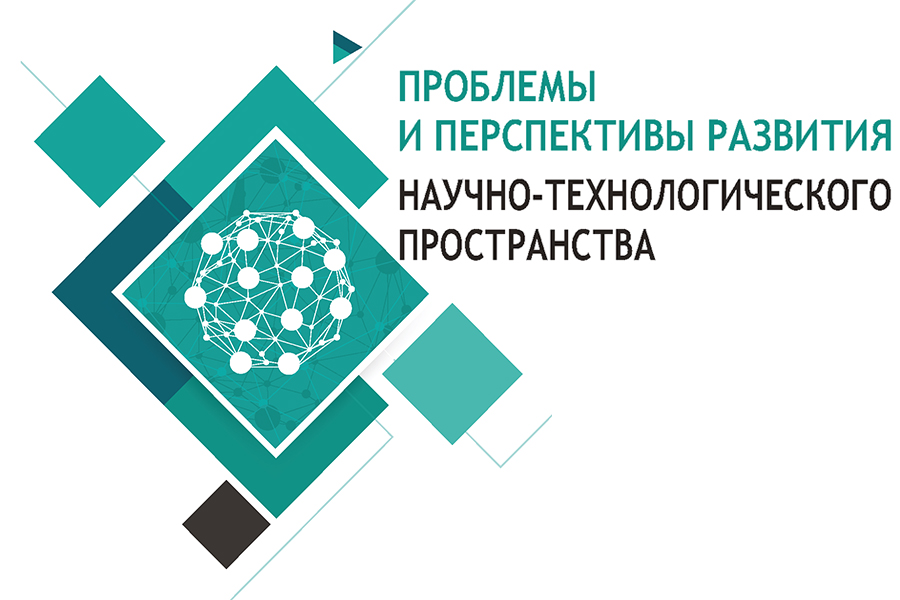 III Российская научная интернет-конференция«Проблемы и перспективы развитиянаучно-технологического пространства»24-28 июня 2019 года Уважаемые коллеги!ФЕДЕРАЛЬНОЕ ГОСУДАРСТВЕННОЕ БЮДЖЕТНОЕ УЧРЕЖДЕНИЕ НАУКИ«ВОЛОГОДСКИЙ НАУЧНЫЙ ЦЕНТР РОССИЙСКОЙ АКАДЕМИИ НАУК»приглашает к участию в РОССИЙСКОЙ НАУЧНОЙ ИНТЕРНЕТ-КОНФЕРЕНЦИИ«ПРОБЛЕМЫ И ПЕРСПЕКТИВЫ РАЗВИТИЯНАУЧНО-ТЕХНОЛОГИЧЕСКОГО ПРОСТРАНСТВА»Сроки проведения: 24-28 июня 2019 г.Научные руководители конференцииНаучный руководитель Федерального государственного бюджетного учреждения науки «Вологодский научный центр Российской академии наук», член-корреспондент РАН, доктор экономических наук, профессор В.А. ИльинЗаведующий отделом проблем научно-технологического развития и экономики знаний Федерального государственного бюджетного учреждения науки «Вологодский научный центр Российской академии наук», старший научный сотрудник, кандидат экономических наук, Е.А. МазиловОсновная идея:Поиск и обоснование путей развития научно-технологического пространства России, активизации инновационных процессов в регионах с целью повышения конкурентоспособности национальной экономики и создания условий для повышения качества жизни населения и развития человеческого потенциала.Работа конференции:                                                                                                                                                                     Формат проведения – онлайн дискуссия на официальном сайте конференции                                  (http://ntp-conf.volnc.ru).                                                                                                                                    После каждого доклада, размещенного на сайте конференции, с 24 по 28 июня будет открыта «ветвь» форума, на которой участники и все заинтересованные лица смогут задавать вопросы и присылать свои комментарии авторам. Задача авторов – принимать активное участие в обсуждении (в том числе и по другим докладам), своевременно отвечать на поступающие вопросы.Участие в конференции бесплатное.Рабочий язык конференции – русский (основной), английский.Направления работы (секции):Секция 1. Научно-технологическое развитие территорий: региональные      тенденции и практикиНаправления работы:тенденции, проблемы и перспективы регионального научно-технологического развития, формирования и реализации научно-технологической политики России;теоретико-методологические и прикладные вопросы обеспечения устойчиво высоких темпов экономического роста на основе научно-технологического развития территорий;возможности и перспективы научно-технологического и инновационного развития территорий;государственная поддержка научно-технологического развития территорий;опыт территорий в обеспечении научно-технологического взаимодействия;организация межфирменного, межрегионального и международного взаимодействия в области научно-технологического развития территорий.Секция 2. Проблемы организации научно-технологической и инновационной     деятельности в реальном секторе экономикиНаправления работы:стимулирование реализации инновационных проектов в промышленности;проблемы организации инновационной деятельности предприятий и производственных комплексов;моделирование реализации инновационных проектов в промышленности, разработка алгоритмов и методов принятия решения о развитии предприятий;роль малого предпринимательства в научно-технической и инновационной сферах;основные источники инноваций и инновационного обеспечения малого инновационного предпринимательства.Секция 3. Инфраструктурное обеспечение научно-технологического развития территорийНаправления работы:проблемы и тенденции развития инновационной инфраструктуры в регионах;проблемы и перспективы кадрового обеспечения научно-технологического развития территорий;организация и обеспечение функционирования системы детского и молодежного инновационного творчества;социальные инновации и социальное предпринимательство как механизм стимулирования научно-технологического развития территорий;вопросы финансового и имущественного обеспечения научно-технологической деятельности территорий;развитие межрегиональных и международных информационно-коммуникационных связей в рамках развития научно-технологического пространства.Секция 4. Цифровая экономика: современные вызовы и возможности развития Направления работы:роль цифровой экономики в социально-экономическом развитии территории; новая модель экономического развития в условиях технологических сдвигов; институциональные и технологические основы цифровой экономики; перспективы развития цифровых технологий в бизнесе и обществе; развитие новых технологий в условиях цифровой экономики; экономика и технологии будущего; новые вызовы современного мира в цифровой экономике; зарубежный опыт реализации программ индустрия 4.0 и развития цифровой экономики; проблемы правового обеспечения в условиях развития цифровой экономики. Сроки и условия предоставления заявок и материаловДля участия в конференции необходимо до 17 июня 2019 г. (включительно) пройти регистрацию на сайте конференции, выбрав в меню пункт "Регистрация":• указать ФИО, название доклада, e-mail, адрес;• приложить файл с тезисами доклада.После регистрации на указанный e-mail будет отправлено письмо, содержащее логин и пароль для доступа к форуму конференции.Объем тезисов доклада не должен превышать 6 полных страниц.Заявки на участие и тезисы докладов также можно присылать по электронной почте: conference@vscc.ac.ru.По итогам конференции будет подготовлен сборник, размещаемый в наукометрической базе Российского индекса научного цитирования. Требования к материалам прилагаются к настоящему информационному письмуОргкомитет конференции оставляет за собой право отбора докладов и выступлений на основе представленной тематикиПо интересующим Вас вопросам, связанным с участием в конференции,Вы можете обращаться по адресу:160014, г. Вологда, ул. Горького, 56-А, ФГБУН ВолНЦ РАН.Тел. (8172) 59-78-17, 59-78-22, 59-78-10 (доб. 118).е-mail: conference@vscc.ac.ruПриложение 1ЗАЯВКАна участие в Российской научной интернет-конференции«Проблемы и перспективы развитиянаучно-технологического пространства» (г. Вологда, ФГБУН ВолНЦ РАН, 24-28 июня 2019 г.)Внимание! Заявка на участие в интернет-конференции заполняется в соответствии с требованиями электронного архива РИНЦ.Приложение 2Структура статьиИндекс УДК/ББКФамилия И.О.НАЗВАНИЕ СТАТЬИ(Times New Roman, размер шрифта 12, прописные буквы, выравнивание по центру, полужирный шрифт, одинарный интервал).ПробелАннотация статьи на русском языке (Times New Roman, размер шрифта 12, строчные буквы, выравнивание по ширине, одинарный интервал, отступ 1.25,применение курсивного начертания) – 250-300 печатных знаков с пробелами.Ключевые слова на русском языке (Times New Roman, размер шрифта 12, строчные буквы, выравнивание по ширине, одинарный интервал, отступ 1.25,применение курсивного начертания) – 5-7 слов.ПробелОсновной текст (Times New Roman, размер шрифта 12, строчные буквы, выравнивание по ширине, одинарный интервал, отступ 1.25, обычный шрифт)ПробелТаблица 1Название таблицы(Times New Roman, размер шрифта 12, строчные буквы, выравнивание по центру, одинарный интервал, обычный шрифт, ссылка на источник информации)Рисунок 1. Название рисунка (Times New Roman, размер шрифта 12, строчные буквы, выравнивание по центру, одинарный интервал, обычный шрифт, рисунок выполняется в черно-белом формате, ссылка на источник информации)ПробелБиблиографический список на русском языке(Times New Roman, размер шрифта 12, строчные буквы, выравнивание по ширине, одинарный интервал, отступ 1.25, обычный шрифт, без автоматической нумерации) ПробелИнформация об авторе (-ах) на русском языкеФамилия Имя Отчество (страна, город) – ученая степень, должность, название организации (полный адрес организации, e-mail).(Times New Roman, размер шрифта 12, строчные буквы, выравнивание по ширине, одинарный интервал, отступ 1.25, обычный шрифт) ПробелФамилия И.О (на английском языке) НАЗВАНИЕ СТАТЬИ НА АНГЛИЙСКОМ ЯЗЫКЕ(Times New Roman, размер шрифта 12, прописные буквы, выравнивание по центру, полужирный шрифт, одинарный интервал).  Аннотация статьи на 	английском  языке (Times New Roman, размер шрифта 12, строчные буквы, выравнивание по ширине, одинарный интервал, отступ 1.25, применение курсивного начертания) – 250-300 печатных знаков.Ключевые слова на английском языке(Times New Roman, размер шрифта 12, строчные буквы, выравнивание по ширине, одинарный интервал, отступ 1.25, применение курсивного начертания) – 5-7 слов.ПробелИнформация об авторе (-ах) на английском языкеПробелБиблиографический список на английском языке(Times New Roman, размер шрифта 12, строчные буквы, выравнивание по ширине, одинарный интервал, отступ 1,25, обычный шрифт, без автоматической нумерации)Фамилия, имя, отчество (на русском языке)Фамилия, имя, отчество (на английском языке)Название статьи (на русском языке)Название статьи (на английском языке)Аннотация (на русском языке)Аннотация (на английском языке)Название гранта либо программы, при поддержке которой написана авторская статья (при наличии)Ключевые слова (на русском языке)Ключевые слова (на английском языке)Название секцииНаименование организацииДолжность Ученая степеньАдресТелефонЭл. почтаТекст (кегель – 12)Текст (кегель – 12)Текст (кегель – 12)Текст (кегель – 12)